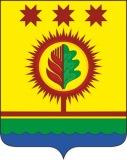 В соответствии с подпунктом 3 пункта 2 статьи 39.25 Земельного кодекса Российской Федерации, руководствуясь постановлением Правительства Российской Федерации от 23.12.2014 № 1461 «Об утверждении Правил определения размера платы по соглашению об установлении сервитута в отношении земельных участков, находящихся в федеральной собственности»,   на основании Закона Чувашской Республики от 15.05.2021 №  31 «О преобразовании муниципальных образований Шумерлинского района Чувашской Республики и о внесении изменений в Закон Чувашской Республики «Об установлении границ муниципальных образований Чувашской Республики и наделении их статусом городского, сельского поселения, муниципального района и городского округа» Собрание депутатов Шумерлинского муниципального округаЧувашской Республики решило:1. Утвердить прилагаемые Правила определения размера платы по соглашению об установлении сервитута в отношении земельных  участков, находящихся в муниципальной собственности Шумерлинского муниципального округа Чувашской Республики.2. Признать утратившими силу:  решение Собрания депутатов Шумерлинского района от 05.03.2015 № 55/4 «Об утверждении Правил определения размера платы по соглашению об установлении сервитута в отношении земельных участков, находящихся в муниципальной собственности Шумерлинского района Чувашской Республики»;решение Собрания депутатов Большеалгашинского сельского поселения Шумерлинского района от 29.04.2015 № 53/2 «Об утверждении Правил определения размера платы по соглашению об установлении сервитута в отношении земельных участков, находящихся в муниципальной собственности Большеалгашгинского сельского поселения Шумерлинского района Чувашской Республики»;решение Собрания депутатов Егоркинского сельского поселения Шумерлинского района от 24.03.2015 № 56/2 «Об утверждении Правил определения размера платы по соглашению об установлении сервитута в отношении земельных участков, находящихся в муниципальной собственности Егоркинского сельского поселения Шумерлинского района Чувашской Республики»;решение Собрания депутатов Краснооктябрьского сельского поселения Шумерлинского района от 23.03.2015 № 55/1 «Об утверждении Правил определения размера платы по соглашению об установлении сервитута в отношении земельных участков, находящихся в муниципальной собственности Краснооктябрьского сельского поселения Шумерлинского района Чувашской Республики»;решение Собрания депутатов Магаринского сельского поселения Шумерлинского района от 01.04.2015 № 51/2 «Об утверждении Правил определения размера платы по соглашению об установлении сервитута в отношении земельных участков, находящихся в муниципальной собственности Магаринского сельского поселения Шумерлинского района Чувашской Республики»;решение Собрания депутатов Нижнекумашкинского сельского поселения   Шумерлинского района от 24.04.2015 № 40/2 «Об утверждении Правил определения размера платы по соглашению об установлении сервитута в отношении земельных участков, находящихся в муниципальной собственности Нижнекумашкинского сельского поселения Шумерлинского района Чувашской Республики»;решение Собрания депутатов  Русско-Алгашинского сельского поселения Шумерлинского района от 23.03.2015 № 58/3 «Об утверждении Правил определения размера платы по соглашению об установлении сервитута в отношении земельных участков, находящихся в муниципальной собственности Русско-Алгашинского сельского поселения Шумерлинского района Чувашской Республики»;решение Собрания депутатов Торханского сельского поселения Шумерлинского района от 25.03.2015 № 49/2 «Об утверждении Правил определения размера платы по соглашению об установлении сервитута в отношении земельных участков, находящихся в муниципальной собственности Торханского сельского поселения Шумерлинского района Чувашской Республики»;решение Собрания депутатов Туванского сельского поселения Шумерлинского района от 24.03.2015 № 52/3 «Об утверждении Правил определения размера платы по соглашению об установлении сервитута в отношении земельных участков, находящихся в муниципальной собственности Туванского сельского поселения Шумерлинского района Чувашской Республики»;решение Собрания депутатов Ходарского сельского поселения Шумерлинского района от 26.03.2015 № 45/2 «Об утверждении Правил определения размера платы по соглашению об установлении сервитута в отношении земельных участков, находящихся в муниципальной собственности Ходарского сельского поселения Шумерлинского района Чувашской Республики»;решение Собрания депутатов Шумерлинского сельского поселения Шумерлинского района от 12.03.2015 № 44/2 «Об утверждении Правил определения размера платы по соглашению об установлении сервитута в отношении земельных участков, находящихся в муниципальной собственности Шумерлинского сельского поселения Шумерлинского района Чувашской Республики»;решение Собрания депутатов Юманайского сельского поселения Шумерлинского района от 25.03.2015 № 46/5 «Об утверждении Правил определения размера платы по соглашению об установлении сервитута в отношении земельных участков, находящихся в муниципальной собственности Юманайского сельского поселения Шумерлинского района Чувашской Республики».  3. Настоящее решение вступает в силу после его официального опубликования в издании «Вестник Шумерлинского района» и распространяется на правоотношения, возникшие с 1 января 2022 года.Председатель Собрания депутатов Шумерлинского муниципального округа   Чувашской Республики                                                                                       Б.Г. ЛеонтьевГлава Шумерлинского муниципального округа                                                  Л.Г. РафиновЧувашской РеспубликиУтверждены  решением Собрания депутатов Шумерлинского муниципального округаЧувашской Республикиот 04.02.2022 № 6/6ПРАВИЛАОПРЕДЕЛЕНИЯ  РАЗМЕРА ПЛАТЫ ПО СОГЛАШЕНИЮ ОБ УСТАНОВЛЕНИИ СЕРВИТУТА В ОТНОШЕНИИ ЗЕМЕЛЬНЫХ УЧАСТКОВ, НАХОДЯЩИХСЯ В МУНИЦИПАЛЬНОЙ СОБСТВЕННОСТИ ШУМЕРЛИНСКОГО МУНИЦИПАЛЬНОГО ОКРУГА ЧУВАШСКОЙ РЕСПУБЛИКИ1. Настоящие Правила устанавливают порядок определения размера платы по соглашению об установлении сервитута в отношении земельных участков, находящихся в муниципальной  собственности Шумерлинского муниципального округа Чувашской Республики (далее - земельные участки).2. Размер платы по соглашению об установлении сервитута определяется на основании кадастровой стоимости земельного участка и рассчитывается как 0,01 процента кадастровой стоимости земельного участка за каждый год срока действия сервитута, если иное не установлено настоящими Правилами.3. Размер платы по соглашению об установлении сервитута, заключенному в отношении земельных участков, находящихся в муниципальной собственности Шумерлинского муниципального округа Чувашской Республики и предоставленных в постоянное (бессрочное) пользование, либо в пожизненное наследуемое владение, либо в аренду, может быть определен как разница рыночной стоимости указанных прав на земельный участок до и после установления сервитута, которая определяется независимым оценщиком в соответствии с законодательством Российской Федерации об оценочной деятельности.4. Смена правообладателя земельного участка не является основанием для пересмотра размера платы по соглашению об установлении сервитута, определенного в соответствии с настоящими Правилами.5. В случае если сервитут устанавливается в отношении части земельного участка, размер платы по соглашению об установлении сервитута определяется пропорционально площади этой части земельного участка в соответствии с настоящими Правилами.ЧĂВАШ РЕСПУБЛИКИЧУВАШСКАЯ РЕСПУБЛИКАÇĚМĚРЛЕ МУНИЦИПАЛЛĂОКРУГĔН ДЕПУТАТСЕН ПУХĂВĚЙЫШĂНУ04.02.2022 6/6 №Çемěрле хулиСОБРАНИЕ ДЕПУТАТОВШУМЕРЛИНСКОГО МУНИЦИПАЛЬНОГО ОКРУГАРЕШЕНИЕ04.02.2022 № 6/6город ШумерляОб утверждении Правил определения размера платы по соглашению об установлении сервитута в отношении земельных  участков, находящихся в  муниципальной собственности Шумерлинского муниципального округа  Чувашской Республики